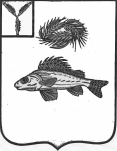 СОВЕТМУНИЦИПАЛЬНОГО ОБРАЗОВАНИЯ ГОРОД ЕРШОВЕРШОВСКОГО МУНИЦИПАЛЬНОГО РАЙОНАСАРАТОВСКОЙ ОБЛАСТИ(четвертого созыва)РЕШЕНИЕот  13 мая 2021 года   № 36-227О     внесении   изменений    и   дополнений     в   Уставмуниципального образования город Ершов Ершовскогомуниципального района Саратовской области     На   основании   Федерального  закона  от  6 октября 2003 г. №131-ФЗ «Об  общих  принципах  организации  местного самоуправления в Российской Федерации», Федерального закона от 21.07.2005г. № 97-ФЗ «О государственной регистрации уставов муниципальных образований», Федерального закона от 20.07.2020г.  № 236-ФЗ «О внесении изменений в Федеральный закон «Об общих принципах организации местного самоуправления в Российской Федерации», Федерального закона от 09.11.2020г. № 370-ФЗ «О внесении изменений в Федеральный закон «Об общих принципах организации местного самоуправления в Российской Федерации» и статью 26.13 Федерального закона «Об общих принципах организации законодательных (представительных) и исполнительных органов государственной власти субъектов Российской Федерации», Федерального закона от 29.12.2020г. № 464-ФЗ «О внесении изменений в отдельные законодательные акты Российской Федерации в части оказания помощи лицам, находящимся в состоянии алкогольного, наркотического или иного токсического опьянения», Федерального закона от 22.12.2020г. № 445-ФЗ «О внесении изменений в отдельные законодательные акты Российской Федерации», Федерального закона от 30.12.2020г. № 518-ФЗ «О внесении изменений в отдельные законодательные акты Российской Федерации»,     Устава муниципального образования город  Ершов Ершовского муниципального  района Саратовской области, Совет муниципального образования город   Ершов,  РЕШИЛ:    1. Внести в Устав  муниципального образования город  Ершов  Ершовского  муниципального района Саратовской области следующие изменения:    1.1. В части  1 статьи 3:    а) пункт   39 изложить в следующей редакции:       «39)  участие в соответствии с федеральным законом в выполнении комплексных кадастровых работ»;       б)  дополнить пунктом  40 следующего содержания:      «40) принятие решений и проведение на территории поселения мероприятий по выявлению правообладателей ранее учтенных объектов недвижимости, направление сведений о правообладателях данных объектов недвижимости для внесения в Единый государственный реестр недвижимости».   1.2. Часть 1 статьи 3.1 дополнить  пунктом  19 следующего содержания:  "19) осуществление мероприятий по оказанию помощи лицам, находящимся в состоянии алкогольного, наркотического или иного токсического опьянения;»."    1.3. В статье 14.1:  а)  дополнить частью  1.1    следующего содержания:   «1.1. Сход граждан, предусмотренный пунктом 4.3 части 1 статьи 25.1 Федерального закона № 131-ФЗ «Об общих принципах организации местного самоуправления в Российской Федерации», может созываться Советом муниципального образования город Ершов  по инициативе группы  жителей    соответствующей  части территории населенного пункта численностью не менее 10 человек»;б) часть 2 изложить в следующей редакции:«2. Сход граждан за исключением случая, предусмотренного пунктом 4.3 части 1 статьи 25.1 Федерального закона № 131-ФЗ «Об общих принципах организации местного самоуправления в Российской Федерации», может созываться главой муниципального образования самостоятельно либо по инициативе группы жителей поселения численностью не менее десяти человек»;  в) абзац первый части 4  изложить в следующей редакции:   «По результатам рассмотрения инициативы граждан о проведении схода граждан глава муниципального образования (Совет муниципального образования)    принимает решение о проведении схода граждан».1.4. Статью 58     изложить в следующей редакции:«Статья 58. Средства самообложения граждан1. Под средствами самообложения граждан понимаются разовые платежи граждан, осуществляемые для решения конкретных вопросов местного значения. Размер платежей в порядке самообложения граждан устанавливается в абсолютной величине равным для всех жителей муниципального образования (населенного пункта (либо части его территории), входящего в состав поселения, за исключением отдельных категорий граждан, численность которых не может превышать 30 процентов от общего числа жителей муниципального образования (населенного пункта (либо части его территории), входящего в состав поселения, и для которых размер  платежей может быть уменьшен.2. Вопросы введения и  использования указанных в части 1 настоящей статьи разовых платежей граждан решаются на местном референдуме, а в случаях, предусмотренных пунктами 4, 4.1 и 4.3 части 1 статьи 25.1 Федерального закона от 06.10.2003г. № 131-ФЗ «Об общих принципах организации местного самоуправления в Российской Федерации», на сходе граждан». 3. Направить настоящее решение на государственную регистрацию в Управление Министерства юстиции Российской Федерации по Саратовской области. 4. Настоящее решение вступает в силу с момента официального опубликования после его государственной регистрации, за исключением подпункта «а» пункта «1.1.» части 1 настоящего решения, который вступит в силу с 23.03.2021г. и за исключением подпункта «б» пункта «1.1» части 1 настоящего решения, который вступит в силу с 29.06.2021г.Глава муниципального образования                                                    А.А.Тихов